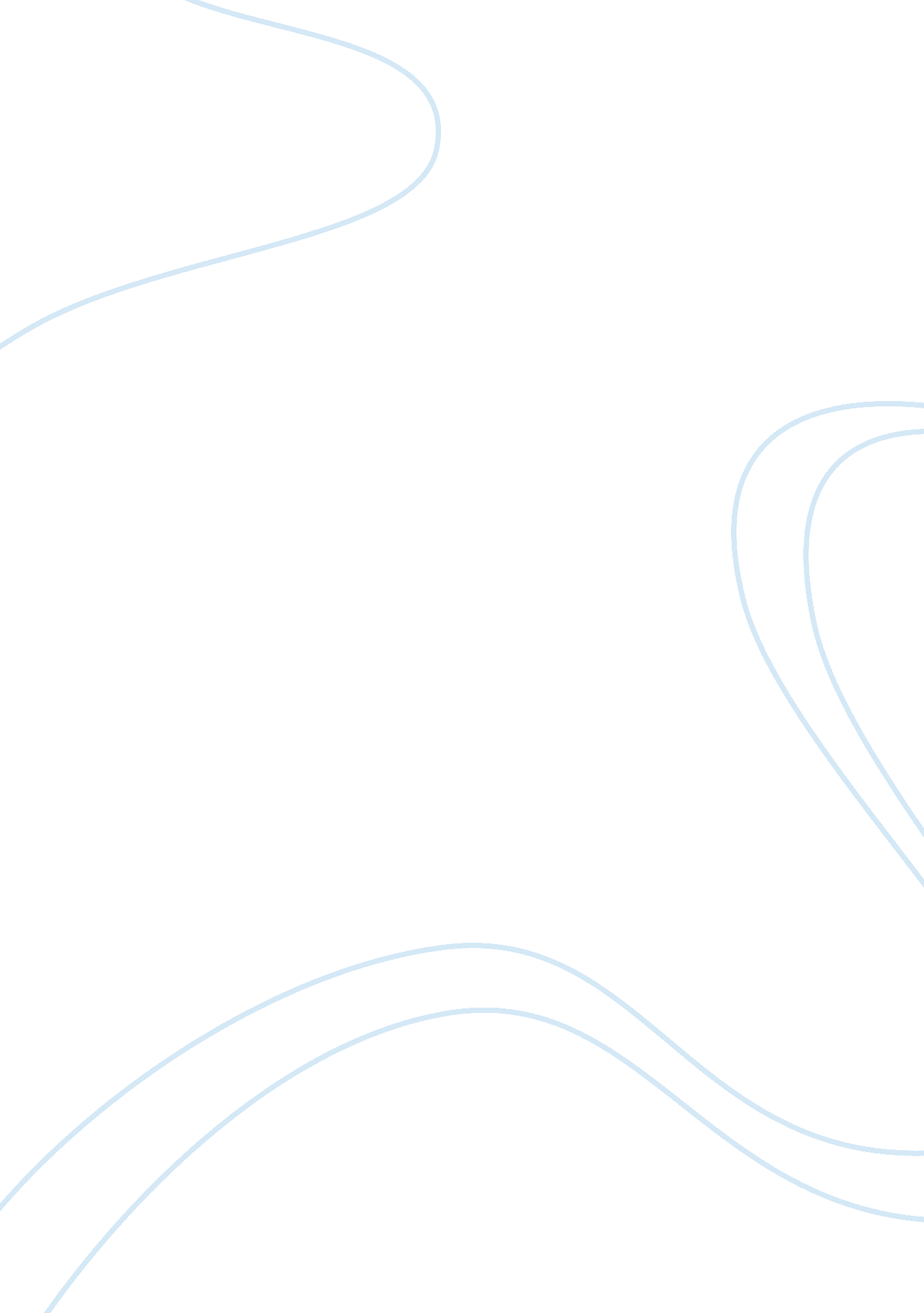 Life in the 1920s in melbourne was much different than the years beforeHistory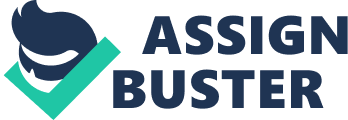 There were drastic changes in Melbourne and also the world. Several changes made were that there is more ways for people to entertain themselves, women started to wear differently, also the form of transport was different. People in the 1920's had many ways to entertain themselves. Several ways they entertained themselves was by watched the football (which was called the VFL because it was only Victorian teams), going to the movies and watching the Melbourne Cup. The VFL is like AFL today but in the 1920's it wasn't Australia wide. Some of the teams that played were Collingwood, Carlton, Geelong, Essendon, South Melbourne, Richmond, St Kilda, Fitzroy and Melbourne. In the 1920's Richmond won the Grand Final that year, Collingwood were the runners up that year. Collingwood lost by 17 points to a crowd of 53, 908. The best player during this time was Roy Cazaly; George Bayliss was the leading goal scorer in 1920. Cinemas in Melbourne during the 1920s were in black and white. There was also no sound that was made by the actors. The only sound that they heard was from a piano player that on the side of the screen and playedmusicwhen it was the right time. Many of the movies seen in the cinemas were from America but there were a couple that were made in Australia. One of the movies shown in cinemas during the 1920's was Soldiers of the Cross; the main characters in this movie were Beatrice Day, Harold Graham. Also in the 1920's the Melbourne Cup was won by a horse named Poitrel, the jokey that was riding him was K. Bracken and the trainer was H. J. Robinson. Erasmus came second and queen comedy came third. Most of the transport in the 1920's was by trains and cars. The trains they had been stream trains which were loud and let out a lot of smoke from their chimneys. Trains only travelled at a few kilometres an hour but were gradually changed to 30km/h during the 1920's. Flinders Station existed during that time and is still used today. Many Australians had cars, it was said that about 500 000 cars were owned in 1929 by Australians. Australia was ranked in the top five nations that owned cars. Most of the cars in Australia were imported from Europe and America but also some were made here in Australia. Most of the cars were run on steam but they began to move towards the petrol cars. Plans were used as a source of transport to go to other countries. Throughout the late 1920's electric trams started to appear in Melbourne Fashion for men and women changed enormously clean-shaven chins became more fashionable than beards and knee-length skirts were high fashion for women. Coats and stoles became fashionable in Melbourne. The ideas of these types of clothing came from the Chinese, Egyptian and the Japanese. Coats were transformed into a more casual which were made from lightweight silks and local fur. They also had coats that had a sensual combination of Chinese, Egyptian and Australian influences. 